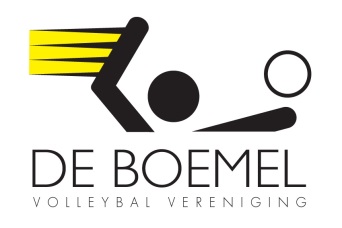            Pupil van de week vv de BoemelMijn naam is:  RosanMijn leeftijd is: 10 jaarBroertjes en of zusjes: Lisa, Niek, en BramIk speel in: 2 teams Favoriete positie in het veld: heb ik nietMijn trainer is: BasMijn begeleider is:  Margreet en EdwardMijn favoriete volleyballer is:   Kim JaarsmaMijn favoriete club is: De Boemel Mijn lievelingseten: pizza  Lekkerste drinken:  colaLeukste TV programma: Spangas  Beste Muziek:  A Tousend YearsMooiste boek:  Ezzy’s dagboekWat wil je later worden?:  Volleybalster en dierenartsWat zou je doen met een miljoen?:  De helft zou ik geven aan arme mensen en de andere helft zou ik mee gaan sparen.Heb je al een vriend(in), en zo ja, hoe heet zij(hij)?: ik heb er geen Wat is het eerste dat je doet als je wakker wordt?:  aankledenLeukste vakantie?:  Frankrijk Mooiste film?:   startripLeukste aan Tuitjenhorn: Veel dingen, maar Kalverdijk blijft leuker!  Lievelingsdier: paard Hobby’s: paardrijden en volleyballen Wie zou je wel eens willen zijn voor 1 dag?:  Selena GomezEn waarom?:  Omdat ze een interessant leven heeft.Wat vind je goed aan de Boemel?: de volleyballessen zijn heel leerzaam.  Wat kan er beter bij de Boemel?: niks Met wie van het eerste team heb je meegelopen, toen je pupil van de week was?  Met: JoostHoe vond je het om pupil van de week te zijn?: super vet het ook best spannend